У Г О В О РУговорне стране:1. Република Србија - Министарство пољопривреде, шумарства и водопривреде, Београд, Немањина 22-26, ПИБ 108508191, матични број: 17855140, које представља министарка Јелена Танасковић (у даљем тексту: Наручилац),и2. _____________________________________________________, са седиштем у __________________, ул. ____________________ бр. ______, порески идентификациони број __________________, матични број ___________________, кога заступа ________________________ (у даљем тексту: Добављач)Уговорне стране сагласно констатују следеће чињенично и правно стање:1. Наручилац је, у поступку планирања набавки за 2024. годину, утврдио неспорну потребу за услугама прања службених возила, испитао тржиште конкретног предмета набавке и проценио вредност набавке на основу прибављених релевантних података.2. У складу са чланом 27, став 1, тачка 1) Закона о јавним набавкама („Службени гласник РС“ број 91/2019 и 92/2023) и одредби Директиве о ближем уређивању послова набавки број 110-00-35/2023-02 од 28.03.2023. године, Наручилац је спровео поступак изузете набавке за доделу уговора о набавци предметне услуге која је у Интерном плану изузетих набавки за 2024. годину предвиђена под редним бројем 12.3. Дoкумeнтaциja o нaбaвци, кojу чинe Позив за учешће у предметном поступку изузете набавке, Образац понуде са предметом набавке, Образац структуре цене и предлог текста уговора, је  упућена путем електронске поште, на електронске адресе _____ потенцијалних понуђача дана________ године  и истовременообјављена на интернет страници Наручиоца.4. Добављач је, преко писарнице републичких органа/препоручене поште благовремено доставио самостално/заједничку/са подизвођачем понуду број _______ од ______.2024. године, која у потпуности одговара спецификацији/опису предмета набавке из Обрасца понуде са описом предмета набавке.5. Лица која спроводе набавку су, дана _______.2024. године, сачинила Извештај о спровођењу поступка предметне набавке број ____________ којим су предложила закључење уговора са именованим Добављачем, те се овај уговор закључује у складу са наведеним.Предмет уговораЧлан 1Предмет уговора је регулисање међусобних права и обавеза у вези са пружањем услуга прања службених возила Наручиоца.Врсте и оквирни обим услуга које се пружају по основу овог уговора су наведене у Обрасцу структуре цене.Начин и услови пружања услугеЧлан 2	Услов за пружање услуге је предаја Налога за прање од стране лица које довезе службено возило.У Налогу за прање морају бити наведени следећи подаци: регистарска ознака конкретног возила, марка возила, модел, обим услуге (конкретна врста прања која се тражи), име и презиме задуженог лица и телефон задуженог лица.За Наручиоца, налог потписује лице које прати реализацију уговора.	Услуга која није извршена у складу са наводима из Налога за прање, односно без Налога за прање неће бити плаћена.	Евентуалним пружањем услуге гратис прања без Налога, сматраће се да услуга није пружена.Наручилац може издати налоге почетком месеца за сва возила које ће користити предметну услугу у току тог месеца (једном или више пута), а задужено лице (лице које користи конкретно возило) ће сам одредити датум и време коришћења услуге.Издавање више налога почетком месеца не утиче на право наручиоца да у току тог месеца издаје накнадне налоге за иста или друга возила.Члан 3	Добављач се обавезује да омогући пружање предметне услуге сваког дана, осим недељом и данима државних и верских празника који су законом одређени као нерадни, у периоду од ____ до ____ часова, односно од _____ до ______ часова (суботом).	Добављач се обавезује да сваку конкретну услугу пружи непосредно по пријему возила, с тим да је најдуже дозвољено чекање 15 минута.Место пружања предметне услуге је перионица добављача, која испуњава све прописане техничке услове за обављање предметих услуга.Вредност уговора Члан 4Вредност овог уговора износи _______ динара без обрачунатог пореза на додату вредност, по годинама: 2024. – _______ динара без обрачунатог пореза на додату вредност, 2025. - _______ динара без обрачунатог пореза на додату вредност.Наручилац је предвидео могућност повећања обима предмета набавке.	Евентуално повећање укупне вредности уговора врши се потписивањем анекса уговора, с тим да се анекс уговора потписује на основу образложеног захтева лица која су задужена за праћење реализације уговора и потврде финансијске службе о расположивости средстава. Наручилац је предвидео могућност смањења вредности уговора.ЦенеЧлан 5У ценe су урачунати сви трошкови Добављача.	Цене свих појединачних врста услуга утврђене су понудом Добављача.Утврђене јединичне цене не могу се повећавати.Услови и начин плаћањаЧлан 6Плаћање се врши на основу рачуна, сачињеног у складу са одредбама Закона о порезу на додату вредност, Зaкoна o eлeктрoнскoм фaктурисaњу ("Сл.глaсник РС", бр. 44/2021, 129/2021, 138/2022 и 92/2023) и осталих односних позитивнх прописа, с тим да уз сваки рачун мора бити приложена спецификација пружених услуга које се фактуришу.Спецификација обавезно садржи таксативно набројане пружене услуге у конкретном месецу: врста услуге, датум услуге, регистарски број возила и цена сваке пружене врсте услуге.Уз спецификацију, Добављач је обавезан приложити оригинал или копију Налога за прање на основу којих су услуге наведене у спецификацији пружене.Рок плаћања је ____ (биће преузето из понуде) дана од дана доставе уредно сачињеног рачуна.КЈС овог наручиоца је 14840.Услов за плаћање је сагласност лица које је задужено од стране Наручиоца за праћење реализације овог уговора, а која се даје потписивањем одговарајућег интерног документа Наручиоца. Давањем предметне сагласности, лице задужено за праћење реализације овог уговора потврђује да је услуга извршена у свему према захтевима Наручиоца и у складу са одредбама овог уговора.Рачуни се достављају служби за економско – финансијске послове.Плаћање се врши на текући рачун који Добављач наведе у рачуну.Члан 7Средства за реализацију овог уговора у току 2024. године обезбеђена су Законом о буџету Републике Србије за 2024. годину.Обавезе које доспевају у наредној буџетској години биће реализоване највише до износа средстава која ће Наручиоцу бити одобрена за предметне намене, у складу са законом којим се уређује буџет за ту годину.Уколико у току трајања уговора, рaспoлoживих буџeтских срeдстaвa буду умањена услед ребаланса, принудног извршења или других разлога који доведу до немогуности плаћања, Наручилац задржава право једностраног раскида уговора, без права Закуподавца на накнаду штете или, уколико је применљиви и уз сагласност друге уговорне стране,  измену уговора  којом  ће се износ означен као укупна вредност уговора односно као максимални износ плаћања у току конкретне године умањити у смислу усклађивања са износом расположивих средстава на одговарајућим буџетским позицијама. Ова измена уговора подразумева и могућност смањења периода примене уговора.             Сва уговорена потраживања по основу овог уговора, Наручилац може исплатити само до износа расположивог на одговарајућим буџетским апропријацијама.Наручилац задржава право да плаћање доспеле обавезе изврши у складу са могућностима извршења буџета, имајући у виду расположиве месечне квоте, а Закуподавац је сагласан да се сва плаћања изврше у складу са наведеним могућностима.Члан 8Наручилац ће платити само услуге пружене на основу уредно сачињеног и потписаног Налога за прање и у складу са наводима из Налога.Наручилац нема обавезу плаћања услуга нису пружене на основу Налога за прање и/или према захтевима из Налога.Средство финансијског обезбеђењаЧлан 9Добављач се обавезује да, уз потписан уговор, на име средства обезбеђења за добро извршење посла, преда Наручиоцу бланко соло меницу са одговарајућим меничним овлашћењем и доказом о регистрацији менице, с тим да се уз наведено обавезно доставља и копија картона депонованих потписа, оверен од стране пословне банке извршиоца, са роком важности 10 дана дуже од дана истека уговора односно од дана потписивања коначног извештаја о извршењу.Менично овлашћење мора садржати констатацију да је, у случају реализације менице, наручилац неопозиво и безусловно овлашћен да испуни наведену меницу тако што уписује место и датум издавања менице, датум доспећа, а по потреби и друге небитне меничне елементе, што значи да се извршилац као менични дужник безусловно и неопозиво одриче права приговора на начин испуњавања менице, те да овлашћује Наручиоца као меничног повериоца да безусловно, неопозиво, без протеста и вансудски изврши наплату потраживања по основу овог уговора из новчаних средстава са рачуна Добављача.Вредност гаранције за добро извршење посла утврђена је у износу који одговара висини од 10% од укупне вредности уговора без обрачунатог пореза на додату вредност.У случају реализације менице, банке код којих Добављач има рачуне су овлашћене да изврше плаћање на терет свих рачуна Добављача, као и да поднети налог за наплату заведу на распоред чекања у случају да на рачуну уопште нема или нема довољно средстава или због поштовања приоритета у наплати са рачуна.Меница је важећа и у случају да дође до промене лица овлашћеног за заступање и располагање средствима на текућем рачуну дужника, статусних промена и оснивања нових правних субјеката од стране дужника.Наручилац се обавезује да меницу са меничним овлашћењем на захтев Добављача, врати најдоцније у року од 15 (петнаест) дана по истеку уговора, уколико је у међувремену не искористи у складу са одредбама уговора. Уколико изабрани Добављач не обезбеди и не преда наручиоцу средство обезбеђења за добро извршење посла на уговорени начин, Наручилац задржава право да потпише уговор са следећим најбоље рангираним Добављачем.Члан 10Уколико услуге не буду извршаване у свему према одредбама овог уговора, Наручилац ће активирати достављено средство обезбеђења за добро извршење посла.Активирање средства обезбеђења не искључује право Наручиоца на потпуну накнаду штете.	Неискоришћенo средствo финансијског обезбеђења биће враћенo лично, уз достављено овлашћење за повраћај/преузимање менице или, на захтев привредног субјекта, путем поште, у ком случају Наручилац мора меницу поништити.Посебна обавеза ДобављачаЧлан 11Добављач је дужан да, без одлагања писаним путем, обавести Наручиоца о било којој промени у вези са испуњеношћу услова из тачке 10) Обрасца понуде која наступи током важења уговора и да је документује на прописани начин.ОдговорностЧлан 12Добављач је одговоран за квалитет сваке појединачне пружене услуге и сноси обавезу накнаде штете која наступи због евентаулне неадекватно пружене услуге.Трајање уговораЧлан 13Уговор се закључује са трајањем до утрошка средстава означених као укупна вредност уговора, али не дуже од 12 месеци од дана почетка примене уговора.У случају да уговорна вредност буде реализована пре истека рока од 12 месеци, престаје важност овог уговора, осим у случају да се стекну услови за повећање обима набавке oднoснo врeднoсти угoвoрa на начин прецизиран уговорним одредбама.КомуникацијaЧлaн 14Целокупна комуникација уговорних страна у вези примене одредби овог уговора вршиће се преко контакт особа, у писаном облику и то електронском поштом, на електронске адресе контакт особа или редовном поштом.	Уговорне стране су дужне да, непосредно по потписивању овог уговора, размене писана обавештења која ће садржати податке о контакт особама, бројевима мобилних телефона и електронским адресама контакт особа преко којих се остварује комуникација у вези примене одредби овог уговора.Уговорне стране су дужне да, без одлагања, писаним путем једна другу обавесте о евентуалној промени контакт особе, електронске адресе контакт особа и/или броја контакт телефона.Раскид уговора Члан 15	Свака од уговорних страна може једнострано раскинути уговор у случају када друга страна не испуњава или неблаговремено испуњава своје уговором преузете обавезе.	О својој намери да раскине уговор, уговорна страна је дужна писаним путем обавестити другу страну, с тим да ће се уговор сматрати раскинутим по протеку рока од 7 дана од дана пријема писаног обавештења.	Наручилац је посебно овлашћен да једнострано откаже овај уговор уколико:	- Добављач не отклони недостатке у извршавању својих обавеза по основу овог уговора, у остављеном примереном року;	- престане потреба за предметним послом;	- дође до смањења буџетских средства расположивих у тренутку закључења овог уговора, односно услед недовољних буџетских средстава за извршење уговора.Завршне одредбеЧлан 16	Саставни делови овог уговора су:1. Налог за прање; 2. Понуда Добављача број _____ од ____.2024. године, која садржи Образац понуде са детаљаним описом предмета набавке и начином извршења;3. Образац структуре цене.Члан 17	Уговор се закључује и примењује даном потписивања од стране овлашћених лица уговорних страна.Измене и допуне овог уговора призводе правно дејство само уколико су сачињене писаној форми, уз обострану сагласност уговорних страна.	Све измене и допуне овог уговора врше се у писаном облику, закључењем одговарајућег анекса.	За све што овим уговором није предвиђено примењиваће се одредбе Закона о облигационим односима, Закона и подзаконских прописа којима се уређује буџет и буџетско пословање.Члан 18		Све евентуалне спорове, уговорне стране решаваће споразумно, тумачењем одредби уговора, захтева Наручиоца из конкурсне документације и садржаја изјава и других доказа које је Добављач доставио уз своју понуду.	Уколико уговорне стране не постигну споразумно решење, спор ће изнети пред стварно надлежан суд у Београду.Члан 19	Овај уговор је сачињен у 4 (четири) равногласна примерка, од којих 2 (два) примерка задржава Наручилац, а 2 (два) примерка Добављач.Прилог 1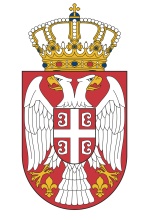 Република СрбијаМИНИСТАРСТВО ПОЉОПРИВРЕДЕ,ШУМАРСТВА И ВОДОПРИВРЕДЕБрој: __________________Датум: _._.2024. годинеНемањина 22-26Б е о г р а д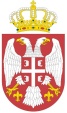 Република СрбијаМИНИСТАРСТВО ПОЉОПРИВРЕДЕ,ШУМАРСТВА И ВОДОПРИВРЕДЕ____________. годинеНемањина 22-26Б е о г р а дРепублика СрбијаМИНИСТАРСТВО ПОЉОПРИВРЕДЕ,ШУМАРСТВА И ВОДОПРИВРЕДЕ _______________. годинеНемањина 22-26Б е о г р а дНАЗИВ ДОБАВЉАЧАБЕОГРАД _________________________________________________НАЛОГ ЗА ПРАЊЕ ВОЗИЛАпо уговору број ____________________Регистарска ознака: BG Марка: Модел: Обим (врста) услуге: _________________________________________Име и презиме задуженог лица:Телефон задуженог лица: Налог издао:	                                        за Наручиоца:НАЗИВ ДОБАВЉАЧАБЕОГРАД _________________________________________________НАЛОГ ЗА ПРАЊЕ ВОЗИЛАпо уговору број ____________________Регистарска ознака: BG Марка: Модел: Обим (врста) услуге: _________________________________________Име и презиме задуженог лица:Телефон задуженог лица: Налог издао:	                                        за Наручиоца:НАЗИВ ДОБАВЉАЧАБЕОГРАД ___________________________________________________НАЛОГ ЗА ПРАЊЕ ВОЗИЛАпо уговору број ____________________Регистарска ознака: BG Марка: Модел: Обим (врста) услуге: ___________________________________________ Име и презиме задуженог лица: Телефон задуженог лица: НАЗИВ ДОБАВЉАЧАБЕОГРАД ___________________________________________________НАЛОГ ЗА ПРАЊЕ ВОЗИЛАпо уговору број ____________________Регистарска ознака: BG Марка: Модел: Обим (врста) услуге: ___________________________________________ Име и презиме задуженог лица: Телефон задуженог лица: 